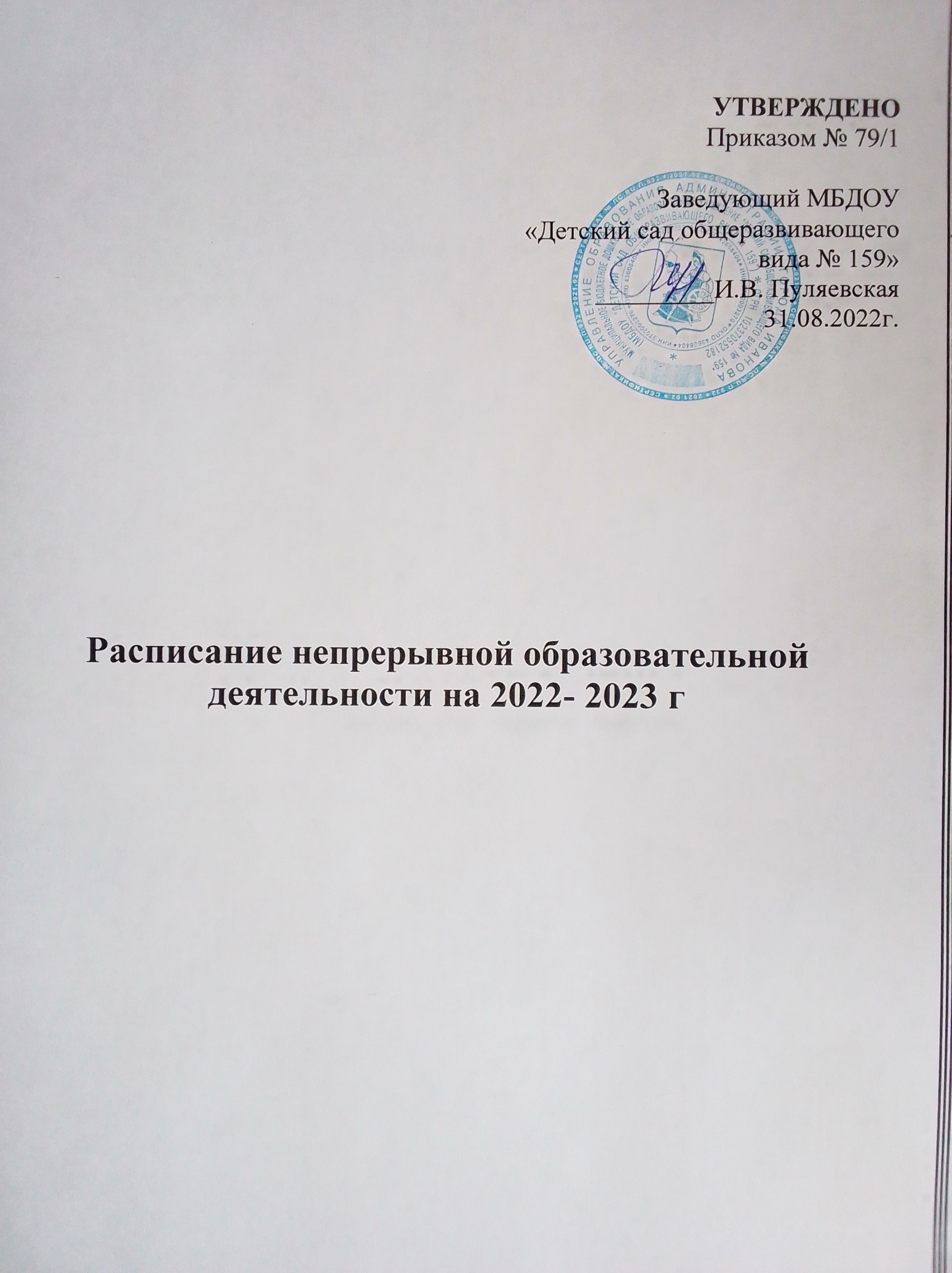 Расписание непрерывной образовательной деятельности на 2022- 2023 г.г.подготовительная группаПонедельник:9.00-9.30- Речевое развитие9.40-10.10- Познавательное развитие (познавательно-исследовательская и конструктивная деятельность) 15.30-16.00 Физическое развитие Вторник:9.00-9.30 Художественно- эстетическое развитие (рисование)9.40-10.10 Познавательное развитие (формирование элементарных математических представлений)10.20 -10.50 Художественно-эстетическое развитие музыка Среда:9.00-9.30- Познавательное развитие (формирование целостной картины мира, расширение кругозора) 9.40-10.10- Речевое развитие10.20-10.50 Художественно-эстетическое развитие (музыка)Четверг:9.00-9.30 Художественно- эстетическое развитие  (лепка/аппликация)9.40- 10.10 Физическое развитие на свежем воздухе15.40-16.10 Познавательное развитие (формирование элементарных математических представлений)Пятница:9.00-9.30-  Познавательное развитие (азы финансовой грамотности)9.40-10.10- Физическое развитие15.40-16.10 Речевое развитие (подготовка к обучению грамоте) 1 раз в две неделиСоциально-коммуникативное развитие  осуществляется при взаимодействии со взрослыми, другими детьми, в самостоятельной деятельности, при проведении режимных моментовРасписание непрерывной образовательной деятельности на 2022- 2023 г.г.старшая группаПонедельник:9.00-9.25-Познавательное развитие (формирование целостной картины мира ,расширение кругозора) 9.35-10.00- Художественно-эстетическое развитие(музыка))Вторник:9.00-9.25-Познавательное развитие(формирование элементарных математических представлений) 9.35-10.00 Художественно- эстетическое развитие (музыка)15.40-16.05 Речевое развитие  Среда:9.00-9.25- Познавательное  развитие (познавательно-исследовательская и конструктивная деятельность)9.35-10.00- Физическое развитие15.40-16.05- Речевое развитие (подготовка к обучению грамоте)1 раз в 2 недели Четверг:9.00-9.25 Художественно- эстетическое развитие  (лепка/аппликация) 9.50-10.15 - Художественно- эстетическое развитие  (музыка)15.40-16.05- Физическое развитие на свежем воздухеПятница:9.00-9.25-  Речевое развитие9.35-10.00-  Физическое развитиеСоциально-коммуникативное развитие осуществляется при взаимодействии со взрослыми, другими детьми, в самостоятельной деятельности, при проведении режимных моментовРасписание непрерывной образовательной деятельности на 2022- 2023 г.г.средняя группаПонедельник:9.00-9.20  Художественно- эстетическое развитие (музыка) 9.25-9.40  Познавательное развитие (формирование элементарных математических представлений) Вторник:9.00-9.20- Художественно-эстетическое развитие(рисование) 9.30 -9.50 Физическое развитие15.40-16.00  Познавательное развитие (конструирование/ознакомление с природойСреда:9.00-9.20- Познавательное развитие(формирование целостной картины мира, расширение кругозора)9.30-9.50-Речевое развитие(подготовка к обучению грамоте, 1 раз в 2 недели)15.40-16.00 –Физическое развитиеЧетверг:9.00-9.20- Художественно- эстетическое развитие  (лепка/аппликация)9.30-9.50- Художественно-эстетическое развитие(музыка)15.40-16.00 –Речевое развитиеПятница:9..00-9.20-Речевое развитие  11.10-11.30-  Физическое развитие на свежем воздухеСоциально-коммуникативное развитие осуществляется при взаимодействии со взрослыми, другими детьми, в самостоятельной деятельности, при проведении режимных моментовРасписание непрерывной образовательной деятельности на 2022- 2023 г.г.Младшая группаПонедельник:9.00-9.15 Художественно-эстетическое развитие (музыка9.25-9.40Познавательное развитие (формирование элементарных математических представленийВторник:9.00-9.15 Познавательное  развитие (формирование целостной картины мира, расширение кругозора)9.25 -9.40  Физическое развитие (на свежем воздухе)Среда:9.00-9.15 Художественно- эстетическое развитие (рисование)9.25-9.40 Речевое развитие 15.40-15.55 Физическое развитиеЧетверг:9.00-9.15 Художественно-эстетическое развитие(лепка/апликация) 9.30-9.50  Художественно- эстетическое развитие  (музыка)15.40-16.00 Речевое развитиеПятница:9.15-9.20-  Физическое развитие Социально-коммуникативное развитие осуществляется при взаимодействии со взрослыми, другими детьми, в самостоятельной деятельности, при проведении режимных моментовРасписание непрерывной образовательной деятельности на 2022- 2023 г.г. Группа раннего возрастаПонедельник:9.00-9.10 Расширение ориентировки в окружающем и развитие речи15.30-15.40 Игры -  занятия со строительным материаломВторник:9.00-9.10 Игры занятия с дидактическим материалом 15.45-15.55 Музыка  Среда:8.50-9.00 Физическая культура (1подгр)9.10-9.20 Физическая культура (2подгр)15.30-15.40 Расширение ориентировки в окружающем и развитие речиЧетверг:9.00-9.10 Игры-занятия с дидактическим материалом15.45-15.55 Музыка Пятница:8.50-9.00 Физическая культура(1подгр)9.10-9.20 физическая культура (2 подгр)15.30-15.40 Расширение ориентировки в окружающем и развитие речиСоциально-коммуникативное развитие осуществляется при взаимодействии со взрослыми, другими детьми, в самостоятельной деятельности, при проведении режимных моментов